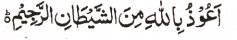 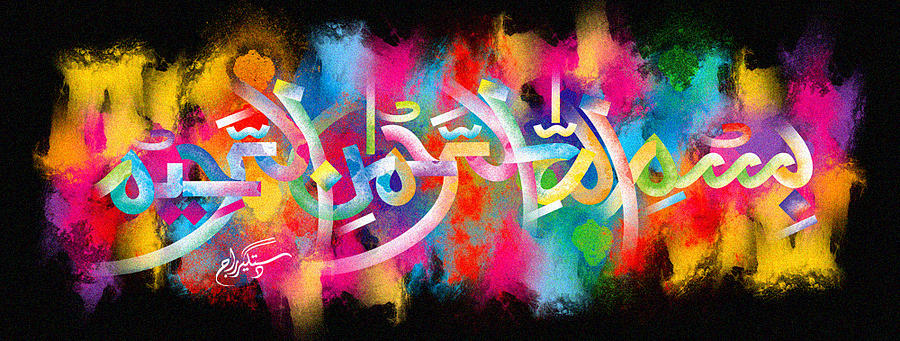 http://dr-umar-azam-islamicmiracles.weebly.com Please see my Site, especially the RESEARCH section and sign my Guest Book with your unique comments.The Prominent Name of Allah  in the Cross-Section of a Cucumber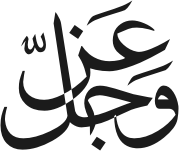 The Exclusive Islamic Miracle Photographs of Dr Umar Elahi AzamThursday 14 January 2016Manchester, UKAlthough these photographs belong to Dr Umar Azam, readers have permission to use any/all of the photographs as long as the source is acknowledged.  Miracle Photographs, for example, have been shared on Twitter in the recent past.Introduction The Impression of Name of Allah   in this piece of cucumber instantly attracted my interest as I was consuming the piece for refreshment. These are not bite indentations but a natural marking.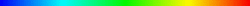 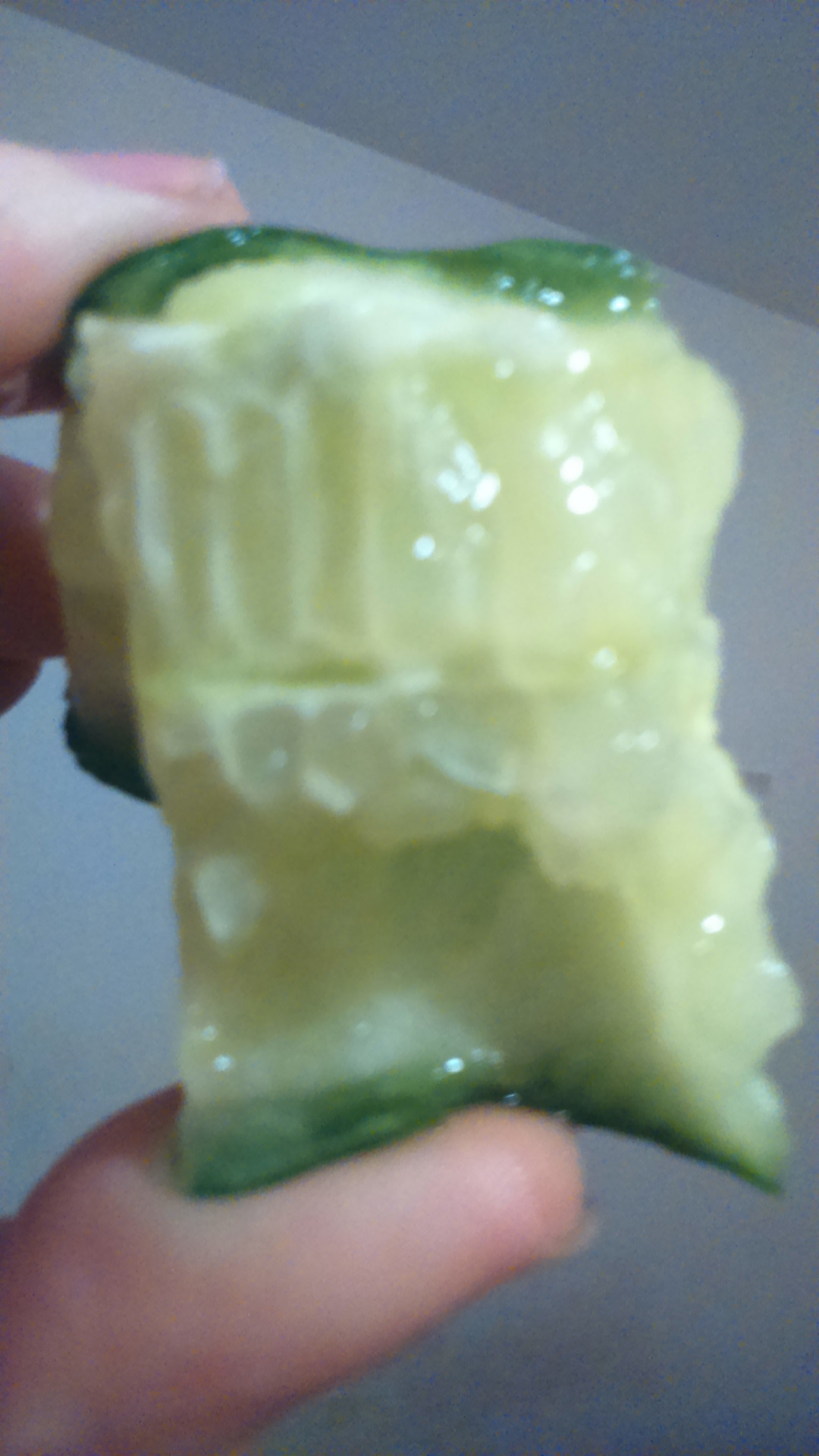 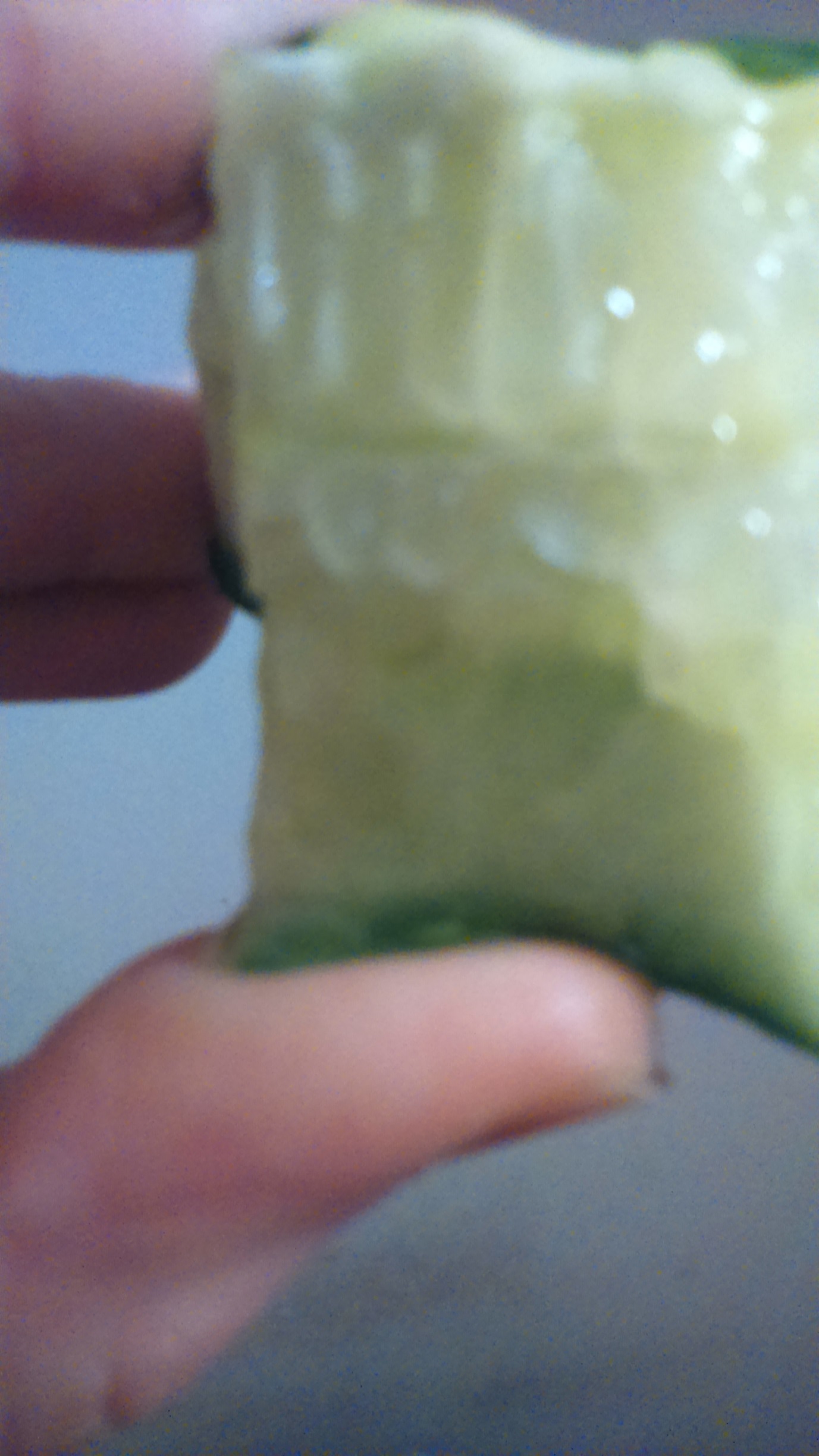 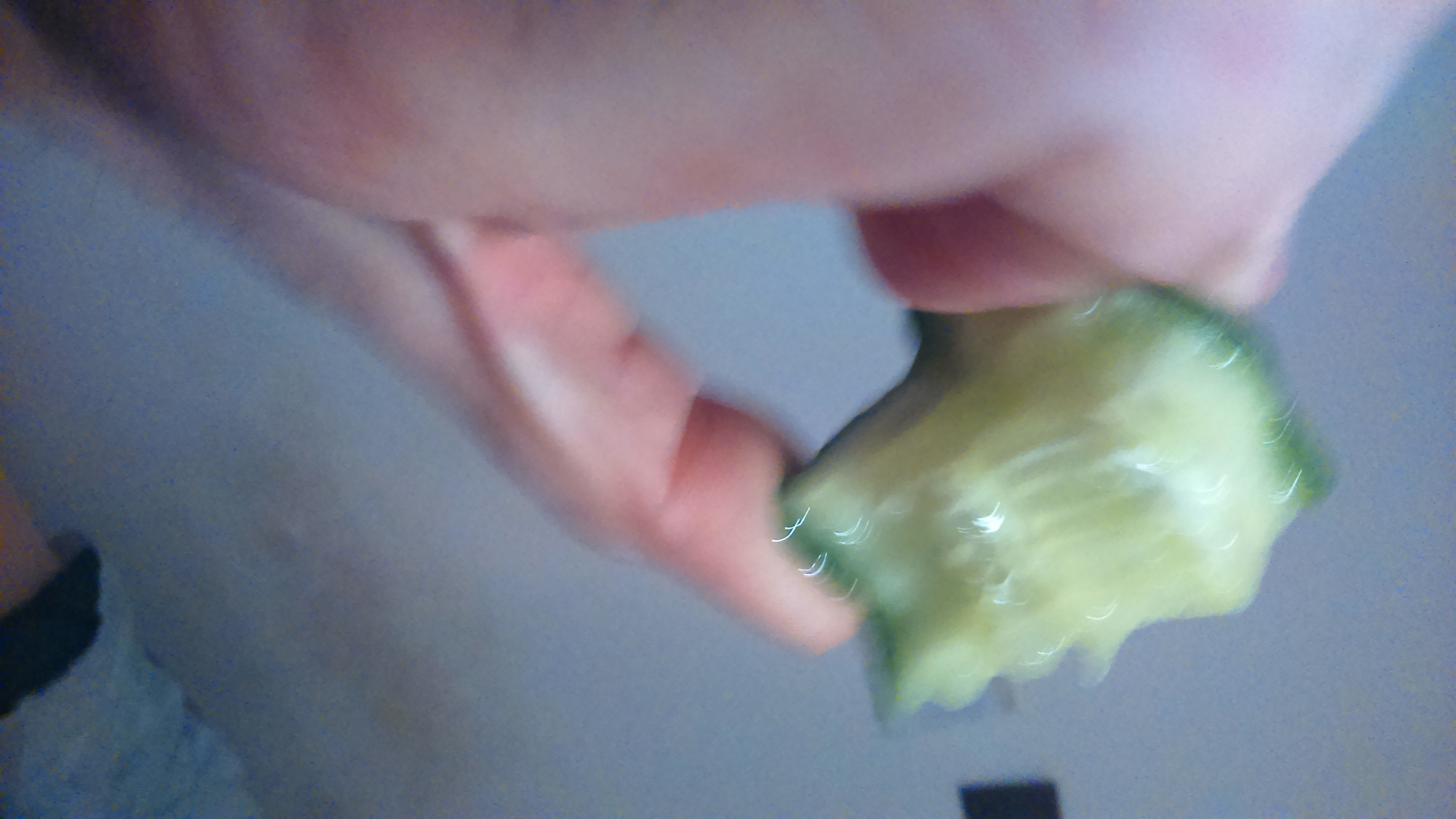 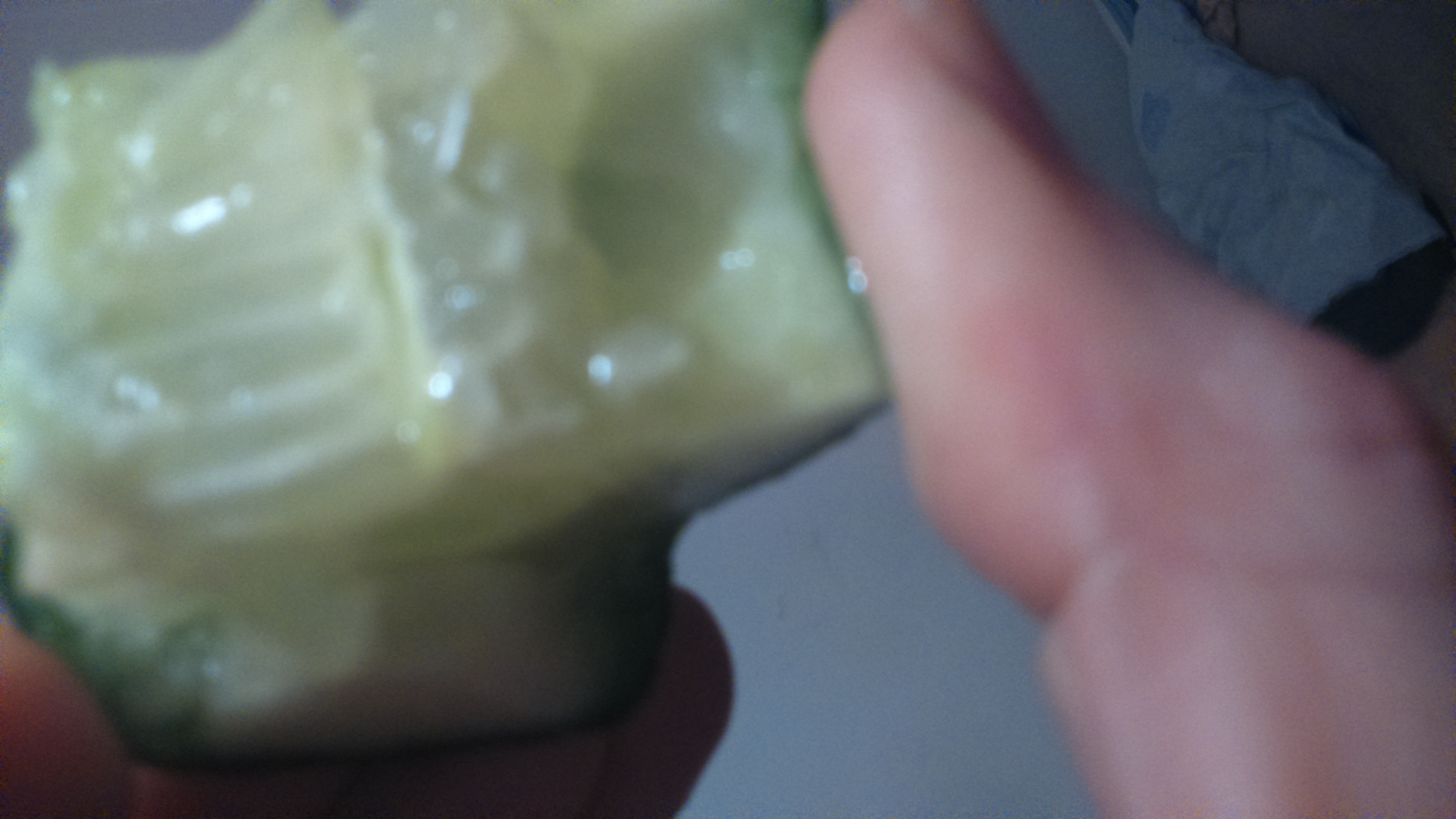 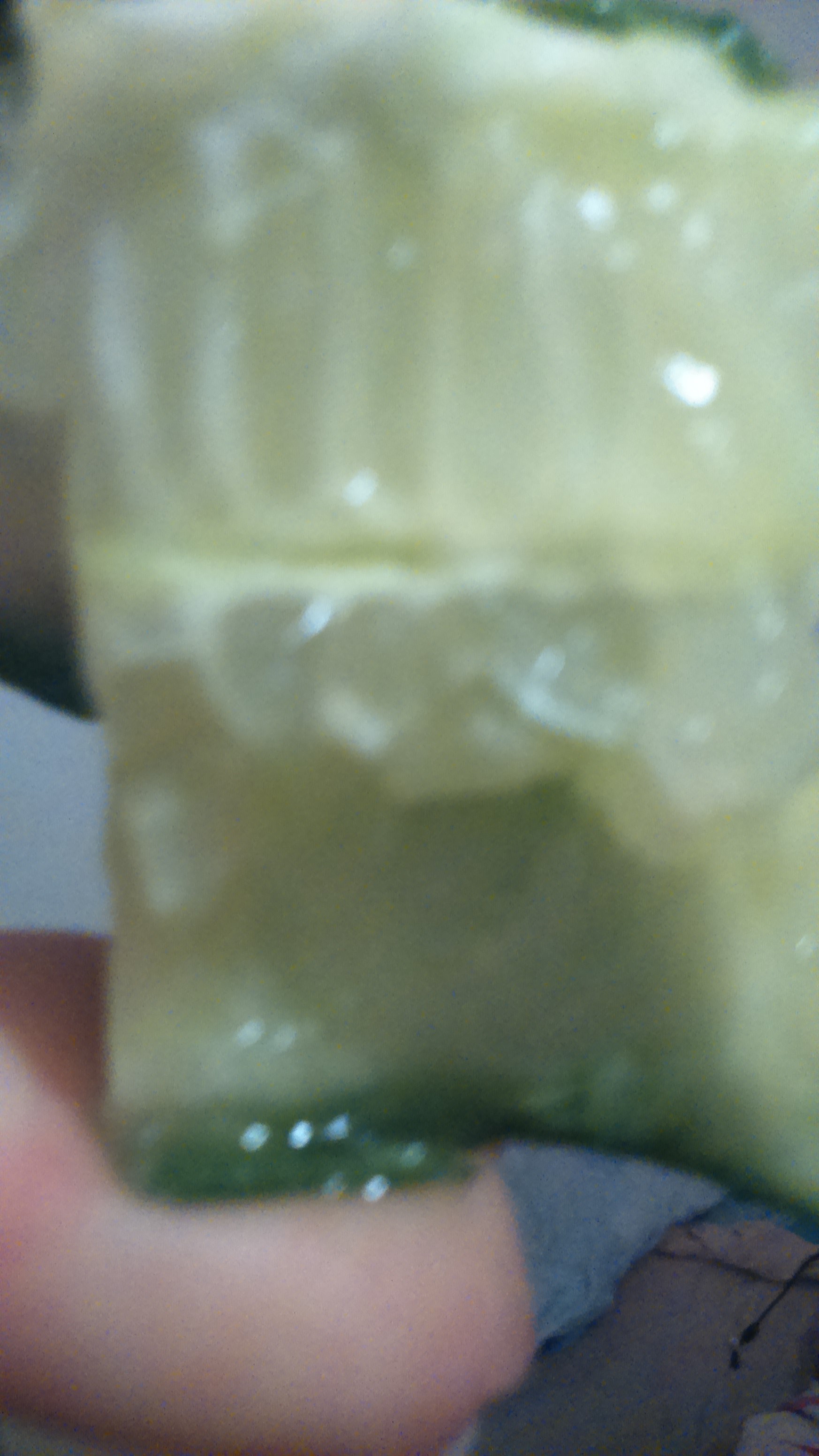 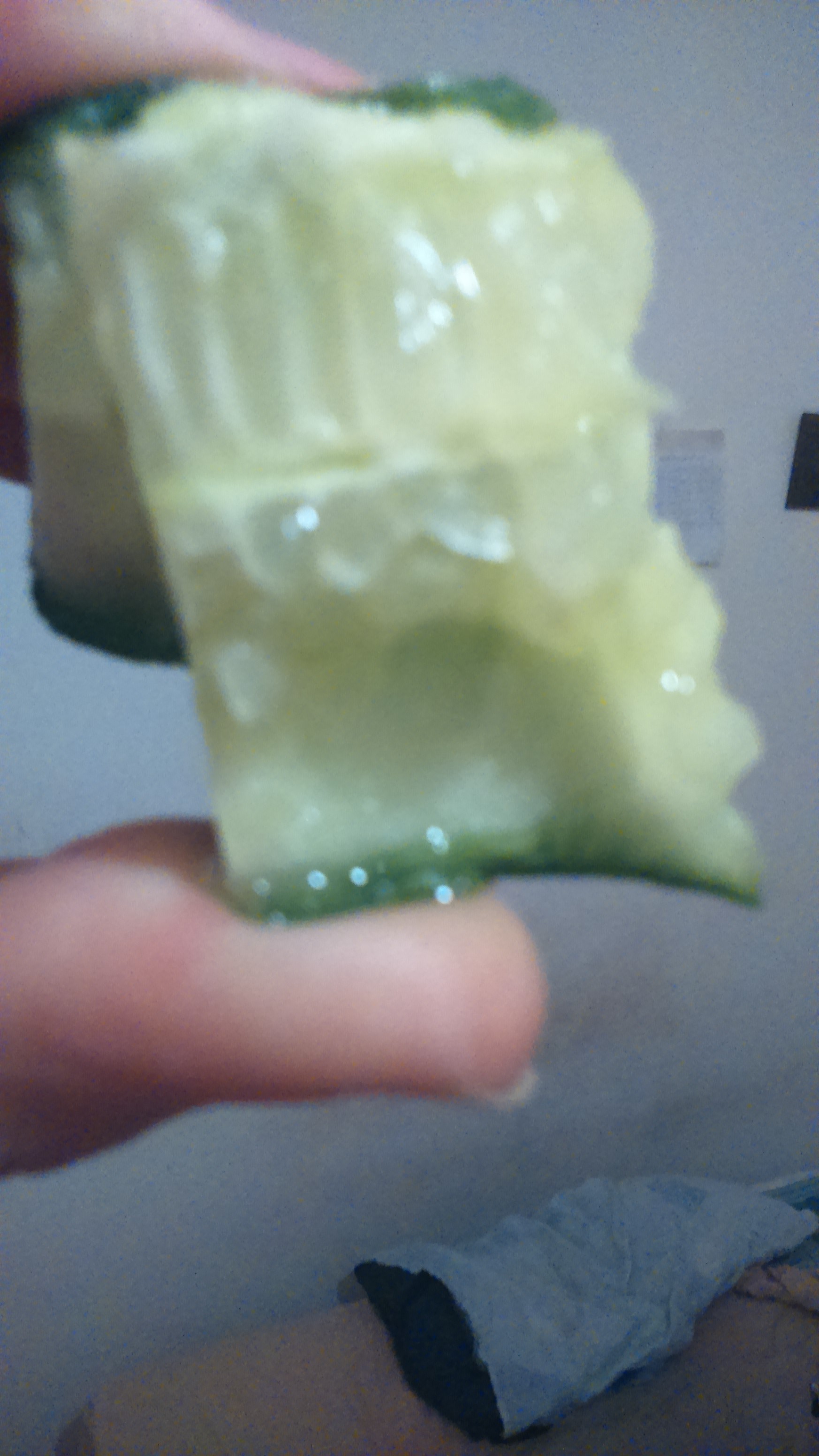 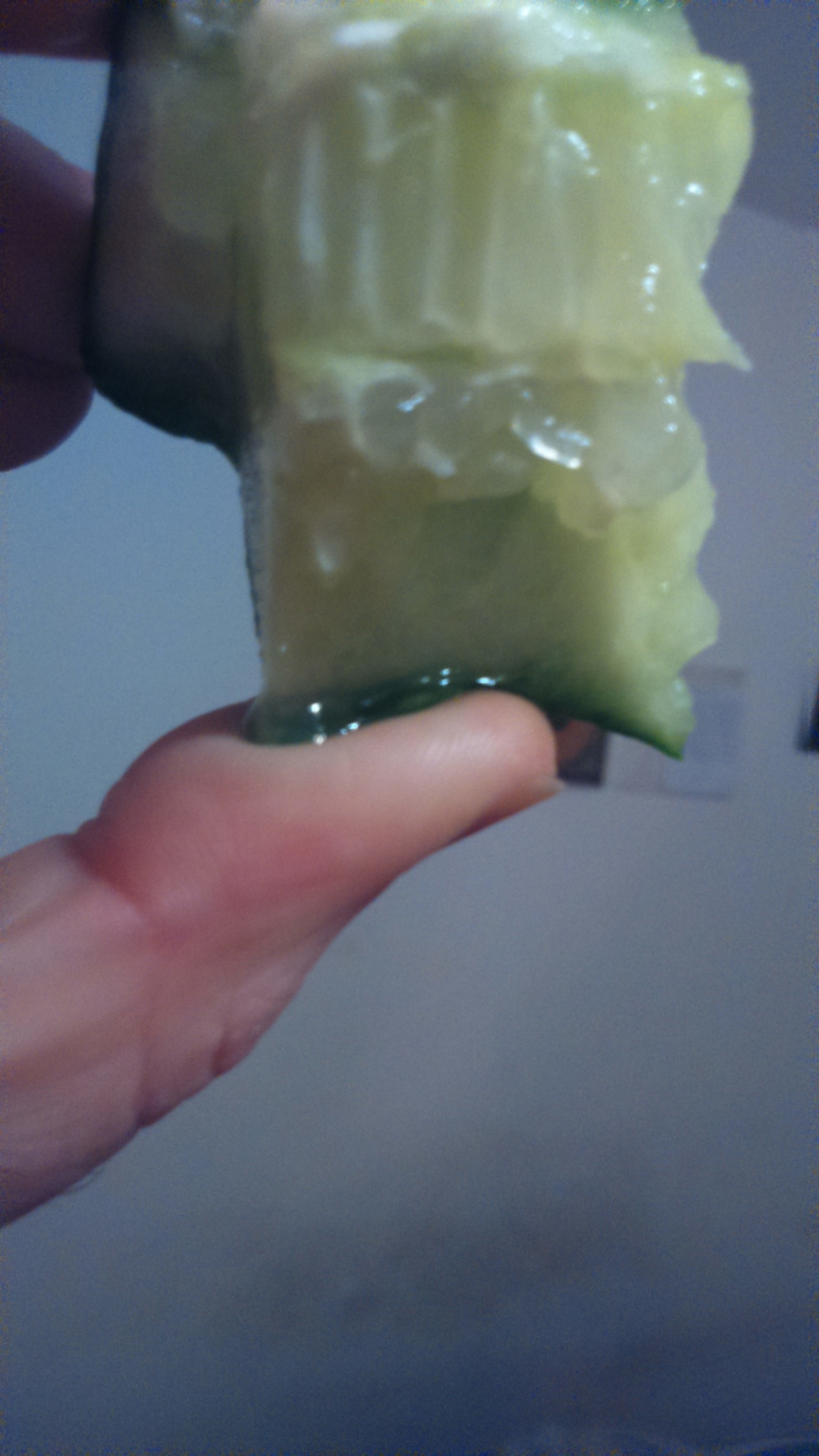 